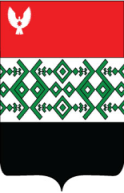 РЕШЕНИЕСовета депутатов муниципального образования «Муниципальный округ Кизнерский район Удмуртской Республики» Принято Советом депутатов                                                  25 марта 2022 годаВ соответствии со статьей 28 Федерального закона от 06.10.2003 года N 131-ФЗ "Об общих принципах организации местного самоуправления в Российской Федерации", руководствуясь статьей 14 Устава муниципального образования "Муниципальный округ Кизнерский район Удмуртской Республики", Совет депутатов муниципального образования «Муниципальный округ Кизнерский район Удмуртской Республики» РЕШАЕТ:1. Утвердить прилагаемое Положение о порядке организации и проведения публичных слушаний на территории муниципального образования "Муниципальный округ Кизнерский район Удмуртской Республики".2. Решение Совета депутатов муниципального образования "Кизнерский район" от 21 июня 2017 года № 6/16 «Об утверждении Положения о порядке организации и проведения публичных слушаний в муниципальном образовании «Кизнерский район» признать утратившим силу. 3. Настоящее решение опубликовать в средстве массовой информации «Собрание муниципальных правовых актов муниципального образования «Кизнерский район» (Удмуртская Республика, п.Кизнер, ул.Карла Маркса, д.22 «а», Муниципальное учреждение культуры «Кизнерскаямежпоселенческая центральная районная библиотека», его библиотеки-филиалы, расположенные на территории муниципального образования «Муниципальный округ Кизнерский район Удмуртской Республики»), а также на официальном сайте муниципального образования «Муниципальный округ Кизнерский район Удмуртской Республики». 4. Настоящее решение вступает в силу с момента его официального опубликования.Глава муниципального образования «Муниципальный округ Кизнерский район Удмуртской Республики»                                                           А.И.ПлотниковПредседатель Совета депутатов муниципального образования «Муниципальный округ Кизнерский район Удмуртской Республики»                                                           В.П. Андреевп.Кизнер25 марта 2022 года № 6/3Положение
О порядке организации и проведения публичных слушаний на территории муниципального образования "Муниципальный округ Кизнерский  район Удмуртской Республики "
Раздел 1. Общие положения1. Настоящее Положение разработано на основании статьи 28 Федерального закона от 6 октября 2003 года N 131-ФЗ "Об общих принципах организации местного самоуправления в Российской Федерации", статьи 14 Устава муниципального образования "Муниципальный округ Кизнерский район Удмуртской Республики", направлено на реализацию права граждан Российской Федерации на осуществление местного самоуправления посредством участия в публичных слушаниях и определяет порядок организации и проведения публичных слушаний на территории муниципального образования "Муниципальный округ Кизнерский район Удмуртской Республики" (далее - муниципальное образование).2. Публичные слушания проводятся с целью обсуждения проектов муниципальных правовых актов по вопросам местного значения с участием жителей муниципального образования, проводимые Советом депутатов муниципального образования "Муниципальный округ Кизнерский район Удмуртской Республики" (далее - Совет депутатов), Главой муниципального образования "Муниципальный округ Кизнерский район Удмуртской Республики" (далее - Глава муниципального образования).В рамках проведения публичных слушаний обеспечивается право жителей муниципального образования на получение достоверной информации о предмете и вопросах публичных слушаний, право представления мотивированных предложений по проектам муниципальных правовых актов, а также обеспечивается рассмотрение мнения участников публичных слушаний при обсуждении и принятии Советом депутатов муниципальных правовых актов.3. Публичные слушания проводятся по инициативе Совета депутатов, Главы муниципального образования или населения муниципального образования - группы жителей муниципального образования, обладающих активным избирательным правом на выборах в органы местного самоуправления, численностью не менее 50 человек, за исключением случаев, предусмотренных настоящим Положением.4. Публичные слушания, проводимые по инициативе населения или Совета депутатов, назначаются Советом депутатов, а по инициативе Главы муниципального образования - Главой муниципального образования.Для назначения публичных слушаний по инициативе населения инициативная группа представляет в Совет депутатов обращение о проведении публичных слушаний с указанием обсуждаемого проекта муниципального правового акта, формы слушаний и список инициативной группы по рекомендуемой форме (приложение N 1 к настоящему Положению).5. Орган местного самоуправления, назначающий публичные слушания, издает соответствующий правовой акт о проведении публичных слушаний, включающий следующую информацию:1) наименование проекта, обсуждение которого является предметом публичных слушаний (проект муниципального правового акта);2) сведения об организаторе публичных слушаний и лице, ответственном за их организацию;3) общий срок проведения публичных слушаний, а также сроки:а) официального опубликования (обнародования) проекта муниципального правового акта;б) приема предложений и замечаний по проекту от участников публичных слушаний;в) подготовки и опубликования (размещения) протокола публичных слушаний;г) подготовки и опубликования (размещения) заключения о результатах публичных слушаний;4) место и время проведения собрания или собраний участников публичных слушаний;5) информацию о порядке, сроке и форме внесения участниками публичных слушаний предложений и замечаний по проекту муниципального правового акта;6) печатные средства массовой информации или официальный сайт муниципального образования "Муниципальный округ Кизнерский район Удмуртской Республики"http://www.mykizner.ru/, на котором будут опубликованы (размещены) протокол публичных слушаний и заключения о результатах публичных слушаний;7) иная информация, непосредственно связанная с назначением и проведением публичных слушаний.В случае назначения слушаний по инициативе населения правовой акт об их проведении издается на ближайшем заседании сессии Совета депутатов.6. Публичные слушания могут проводиться в следующих формах:- слушания по проектам муниципальных правовых актов в Совете депутатов, Администрации муниципального образования с участием представителей общественности муниципального образования (слушания в органе местного самоуправления муниципального образования);- массовое обсуждение населением муниципального образования проектов муниципальных правовых актов.7. На публичные слушания в обязательном порядке выносятся:1) проект Устава муниципального образования, а также проект решения Совета депутатов о внесении изменений в Устав муниципального образования, кроме случаев, когда в Устав муниципального образования вносятся изменения в форме точного воспроизведения положений Конституции Российской Федерации, федеральных законов, Конституции Удмуртской Республики или законов Удмуртской Республики в целях приведения Устава муниципального образования в соответствие с этими нормативными правовыми актами;2) проект бюджета муниципального образования и отчет о его исполнении;3) проект стратегии социально-экономического развития муниципального образования;4) проекты планов и программ развития муниципального образования, проекты территориального планирования и проекты межевания территорий, за исключением случаев, предусмотренных Градостроительным кодексом Российской Федерации, а также вопросы предоставления разрешений на условно разрешенный вид использования земельных участков и объектов капитального строительства, вопросы отклонения от предельных параметров разрешенного строительства, реконструкции объектов капитального строительства, вопросы изменения одного вида разрешенного использования земельных участков и объектов капитального строительства на другой вид такого использования при отсутствии утвержденных правил землепользования и застройки;5) вопросы о преобразовании муниципального образования, за исключением случаев, если в соответствии со статьей 13 Федерального закона от 6 октября 2003 года N 131-ФЗ "Об общих принципах организации местного самоуправления в Российской Федерации" для преобразования муниципального образования требуется получение согласия населения муниципального образования, выраженного путем голосования либо на сходах граждан;6) иные проекты муниципальных правовых актов, для обсуждения которых Советом депутатов или Главой муниципального образования принято решение о проведении публичных слушаний.8. Информация о форме, дате, времени, месте и теме публичного слушания, а также о порядке ознакомления с проектом муниципального правового акта, предполагаемого к обсуждению на публичных слушаниях, подлежит обязательному опубликованию (обнародованию) не позднее чем за 10 дней до начала публичных слушаний (для публичных слушаний в форме массового обсуждения жителями муниципального образования - не менее чем за 30 дней до начала публичных слушаний).9. На основании протокола публичных слушаний должностным лицом Совета депутатов или должностным лицом, определенным Главой муниципального образования, ответственными за проведение публичных слушаний, в течение 3 рабочих дней после его подписания осуществляется подготовка заключения о результатах публичных слушаний.Заключение о результатах публичных слушаний должно содержать:1) наименование заключения с указанием проекта муниципального правового акта, по которому проводились публичные слушания;2) дату оформления заключения о результатах публичных слушаний;3) наименование проекта муниципального правового акта, рассмотренного на публичных слушаниях;4) сведения о количестве участников публичных слушаний;5) реквизиты протокола публичных слушаний, на основании которого подготовлено заключение о результатах публичных слушаний;6) содержание предложений и замечаний участников публичных слушаний по проекту муниципального правового акта. В случае внесения несколькими участниками публичных слушаний одинаковых предложений и замечаний допускается обобщение таких предложений и замечаний;7) аргументированные рекомендации должностного лица Совета депутатов или должностного лица, определенного Главой муниципального образования, ответственных за проведение публичных слушаний, о законности внесенных участниками публичных слушаний предложений и замечаний по проекту муниципального правового акта, целесообразности (нецелесообразности) их учета;8) выводы по результатам публичных слушаний.Заключение о результатах публичных слушаний подписывается должностным лицом Совета депутатов или должностным лицом, определенным Главой муниципального образования, ответственными за проведение публичных слушаний, утверждается Советом депутатов или Главой муниципального образования соответственно и подлежит официальному опубликованию в печатном средстве массовой информации газете Кизнерского района «Новая жизнь» и (или) в печатном средстве массовой информации «Собрание муниципальных правовых актов муниципального образования «Кизнерский район», а также в течение 2 рабочих дней размещается на официальном сайте муниципального образования "Муниципальный округ Кизнерский район Удмуртской Республики" http://www.mykizner.ru/.Раздел 2. Публичные слушания в органе местного самоуправления муниципального образования10. Публичные слушания в органе местного самоуправления (далее - слушания) - обсуждение проектов муниципальных правовых актов депутатами Совета депутатов, представителями Администрации муниципального образования с участием представителей общественности и населения муниципального образования.11. Подготовка и проведение публичных слушаний должны быть осуществлены в месячный срок со дня издания правового акта о назначении публичных слушаний.12. В случае назначения публичных слушаний решением Совета депутатов подготовка и проведение публичных слушаний возлагается на постоянную или временную комиссию Совета депутатов, к компетенции которой относится выносимый на слушания вопрос.Глава муниципального образования в случае назначения слушаний им, возлагает подготовку и проведение публичных слушаний на структурное подразделение Администрации муниципального образования, к компетенции которого относится выносимый на публичные слушания вопрос.13. Предварительный состав участников публичных слушаний определяется организаторами публичных слушаний.14. Обязательному приглашению к участию в публичных слушаниях подлежат руководители организаций, действующих на территории муниципального образования в сфере, соответствующей теме публичных слушаний, а в случае проведения публичных слушаний по инициативе группы жителей муниципального образования - представители данной инициативной группы.15. В случае назначения публичных слушаний Советом депутатов председательствующим на них может быть Председатель Совета депутатов, его заместитель, председатель постоянной комиссии Совета депутатов, к компетенции которой относится выносимый на публичные слушания вопрос, заместитель председателя постоянной комиссии Совета депутатов.В случае назначения публичных слушаний Главой муниципального образования председательствующим на них может быть Глава муниципального образования, заместитель главы Администрации муниципального образования, начальник структурного подразделения Администрации муниципального образования, к компетенции которого относится выносимый на публичные слушания вопрос.16. Председательствующий ведет публичные слушания и следит за порядком обсуждения вопросов повестки дня публичных слушаний.17. Информационные материалы к публичным слушаниям, проект заключения и иные документы, которые предполагается принять по результатам публичных слушаний, включая проекты муниципальных правовых актов, готовятся организаторами публичных слушаний.Публичные слушания начинаются кратким вступительным словом председательствующего, который информирует о существе обсуждаемого вопроса, его значимости, порядке проведения публичных слушаний, их участниках.Затем слово предоставляется представителю организатора публичных слушаний или участнику публичных слушаний для доклада по обсуждаемому вопросу (до 20 минут), после чего следуют вопросы участников публичных слушаний, которые могут быть заданы как в устной, так и в письменной формах.Затем участникам публичных слушаний предоставляется слово для выступлений (до 5 минут) в порядке поступления заявок на выступления.В зависимости от количества желающих выступить председательствующий на публичных слушаниях может ограничить время выступления любого из выступающих участников публичных слушаний.Все желающие выступить на публичных слушаниях берут слово только с разрешения председательствующего.Продолжительность публичных слушаний определяется характером обсуждаемых вопросов. Председательствующий на публичных слушаниях вправе принять решение о перерыве в публичных слушаниях.18. На публичных слушаниях ведется протокол, который подписывается председательствующим.В протоколе публичных слушаний в обязательном порядке должны быть отражены позиции и мнения участников публичных слушаний по каждому из обсуждаемых вопросов.Раздел 3. Особенности проведения публичных слушаний по проекту Устава муниципального образования и по проекту муниципального правового акта о внесении изменений в Устав муниципального образования19. Публичные слушания по проекту Устава муниципального образования, проекту муниципального правового акта о внесении изменений в Устав муниципального образования проводятся после принятия данных проектов решением Совета депутатов и их опубликования (обнародования).20. Проект Устава муниципального образования или проект муниципального правового акта о внесении изменений в Устав муниципального образования может быть опубликован в печатном средстве массовой информации газете Кизнерского района «Новая жизнь» и (или) в печатном средстве массовой информации«Собрание муниципальных правовых актов муниципального образования  «Кизнерский район»или размещен на официальном сайте муниципального образования "Муниципальный округ Кизнерский район Удмуртской Республики"http://www.mykizner.ru/.21. Официальное обнародование проекта Устава муниципального образования или проекта муниципального правового акта о внесении изменений в Устав муниципального образования осуществляется в местах общего пользования, к числу которых относятся: больницы, библиотеки, Дом культуры, магазины, школы, доски объявлений и другие места, предназначенные для размещения информации.22. Участники публичных слушаний должны быть извещены о проведении публичных слушаний не позднее, чем за 10 дней до даты проведения публичных слушаний. Извещение о проведении публичных слушаний должно содержать информацию о дате, времени и месте проведения публичных слушаний, о вопросе, выносимом на публичные слушания, о порядке ознакомления с проектом Устава муниципального образования или проектом муниципального правового акта о внесении изменений в Устав муниципального образования, выносимого на публичные слушания.23. По итогам проведения публичных слушаний по проекту Устава муниципального образования или проекта муниципального правового акта о внесении изменений в Устав муниципального образования должностным лицом, ответственным за проведение публичных слушаний, в течение 3 рабочих дней после окончания собрания составляется протокол публичных слушаний, который направляется в Совет депутатов.В случае если проводится несколько собраний, протокол публичных слушаний оформляется в течение 3 рабочих дней после окончания последнего собрания участников публичных слушаний.24. Протокол публичных слушаний должен содержать:1) наименование протокола с указанием проекта Устава муниципального образования или проекта муниципального правового акта о внесении изменений в Устав муниципального образования, по которому проводились публичные слушания;2) дату оформления протокола публичных слушаний;3) информацию об организаторе публичных слушаний и ответственном за их проведение лице;4) информацию о территории, в пределах которой проводились публичные слушания;5) информацию о дате, номере и источнике официального опубликования решения Совета депутатов о назначении публичных слушаний;6) информацию о дате и месте официального опубликования (обнародования) проекта Устава муниципального образования или проекта муниципального правового акта о внесении изменений в Устав муниципального образования;7) информацию о сроке, в течение которого принимались предложения и замечания участников публичных слушаний по проекту Устава муниципального образования или проекта муниципального правового акта о внесении изменений в Устав муниципального образования;8) информацию о месте и времени проведения собрания или собраний участников публичных слушаний с указанием общего количества зарегистрировавшихся на собрании (собраниях) участников публичных слушаний;9) предложения и замечания участников публичных слушаний по проекту Устава муниципального образования или проекта муниципального правового акта о внесении изменений в Устав муниципального образования с указанием следующих сведений об участниках публичных слушаний: фамилия, имя, отчество (при наличии), дата рождения, адрес места регистрации по месту жительства.25. К протоколу публичных слушаний прилагается лист регистрации участников собрания и предложения и замечания по проекту Устава муниципального образования или проекта муниципального правового акта о внесении изменений в Устав муниципального образования, поступившие в письменном виде.26. Протокол публичных слушаний подписывается должностным лицом Совета депутатов, ответственным за проведение публичных слушаний, в течение 2 рабочих дней после его подписания размещается на официальном сайте муниципального образования "Муниципальный округ Кизнерский район Удмуртской Республики"http://www.mykizner.ru/.Раздел 4. Массовое обсуждение населением муниципального образования проектов муниципальных правовых актов27. Проекты муниципальных правовых актов, вынесенные на обсуждение населением муниципального образования, рассматриваются при совместном присутствии в установленном месте в установленное время депутатов Совета депутатов, должностных лиц органов местного самоуправления, представителей организаций и заинтересованных лиц, постоянно или преимущественно проживающих на части территории муниципального образования, а также обсуждаются в средствах массовой информации.Порядок обсуждения проектов муниципальных правовых актов, предусмотренных подпунктом 4 пункта 7 настоящего Положения, определяется с учетом положений Градостроительного кодекса Российской Федерации.28. Сроки обсуждения населением муниципального образования проектов муниципальных правовых актов не могут быть менее двух недель и более четырех месяцев с момента оповещения населения и до дня опубликования заключения по итогам публичных слушаний. Сроки обсуждения определяются в правовом акте Совета депутатов или Главы муниципального образования о назначении публичных слушаний, издаваемом в соответствии с пунктом 4 настоящего Положения.Сроки обсуждения проектов муниципальных правовых актов, предусмотренных подпунктом 4 пункта 7 настоящего Положения, устанавливаются с учетом положений Градостроительного кодекса Российской Федерации.29. Организатор публичных слушаний - комиссия - в своей деятельности подотчетна либо Совету депутатов в случае, если публичные слушания назначены решением Совета депутатов, либо Главе муниципального образования в случае, если они назначены правовым актом Главы муниципального образования.На первом заседании члены комиссии избирают из своего числа председателя, который организует ее работу.30. Комиссия осуществляет следующие функции:1) уточняет формулировки вопросов повестки, выносимой на публичные слушания;2) обеспечивает доведение до жителей муниципального образования всех материалов в полном объеме по вопросам повестки публичных слушаний;3) определяет перечень должностных лиц, специалистов, организаций и представителей общественности, приглашаемых к участию в публичных слушаниях, и направляет им официальные обращения с просьбой дать свои предложения или рекомендации по вопросам, выносимым на обсуждение. Предоставляет им дополнительную информацию, необходимую для подготовки рекомендаций по вопросам публичных слушаний;4) во время проведения публичных слушаний обеспечивает ведение протокола публичных слушаний;5) регистрирует лиц, заявившихся на выступления во время публичных слушаний, и определяет время и порядок их выступлений;6) назначает ведущего и секретаря публичных слушаний;7) по окончании публичных слушаний готовит заключение по результатам публичных слушаний с учетом всех рекомендаций и предложений, поступивших до и во время проведения публичных слушаний.31. Комиссия организует проведение прочих необходимых мероприятий по подготовке к публичным слушаниям.32. Предложения и замечания субъектов обсуждения направляются ими в комиссию по проведению публичных слушаний для обобщения и включения в протокол публичных слушаний и подготовки заключения.33. Протокол(ы) публичных слушаний и заключение по результатам обсуждения населением муниципального образования проектов муниципальных правовых актов по вопросам местного значения в течение месяца со дня окончания обсуждения рассматриваются соответствующим органом местного самоуправления муниципального образования.Обращение
о проведении публичных слушанийМы, нижеподписавшиеся, в соответствии с Положением о публичных слушаниях в муниципальном образовании "Муниципальный округ Кизнерский район Удмуртской Республики" предлагаем провести публичные слушания по вопросу: __________________________________________________________________________________________________________________________________________________________________(формулировка вопроса)__________________________________________________________________________________________________________________________________________________________________(обоснование необходимости обсуждения на публичных слушанияхвышеуказанного вопроса)При рассмотрении Советом депутатов муниципального образования "Муниципальный округ Кизнерский район Удмуртской Республики" вопроса о проведении публичных слушаний нашими представителями являются:1.________________________________________________________________________________________________________________________________________________________________(фамилия, имя, отчество (при наличии), место жительства, паспортные данные,контактные телефоны) (подпись представителя, дата подписи)2.________________________________________________________________________________________________________________________________________________________________(фамилия, имя, отчество (при наличии), место жительства, паспортные данные,контактные телефоны) (подпись представителя, дата подписи)3.________________________________________________________________________________________________________________________________________________________________(фамилия, имя, отчество (при наличии), место жительства, паспортные данные,контактные телефоны) (подпись представителя, дата подписи)Список инициативной группыСовет депутатов муниципального образования «Муниципальный округ Кизнерский район Удмуртской Республики»«Удмурт Элькунысь Кизнер ёрос муниципал округ» муниципал кылдытэтысь депутатьёслэн КенешсыОб утверждении Положения о порядке организации и проведения публичных слушаний на территории муниципального образования "Муниципальный округ Кизнерский  район Удмуртской Республики"Приложение к решению Совета депутатов муниципального образования «Муниципальный округ  Кизнерский район Удмуртской Республики»от 25.03.2022 г. № 6/3Приложение N 1 к Положению о публичных слушаниях в муниципальном образовании "Муниципальный округ Кизнерский район Удмуртской Республики"Совет депутатовмуниципального образования"Муниципальный округКизнерский районУдмуртской Республики"N
п/пФамилия, имя, отчество (при наличии)Место жительстваПаспортные данныеПодпись и дата ее внесения